Міністерство освіти і науки УкраїниКам’янець-Подільський національний університет імені Івана Огієнка, УкраїнаГуманітарно-природничий університет імені Яна Длугоша в Ченстохова, ПольшаГімназія Святої Катерини, Оппенгайм, НімеччинаУніверситет Палацького, Оломоуц, ЧехіяКатолицький університет в Ружомбероку, СловакіяУніверситет Гельсінки, Фінляндія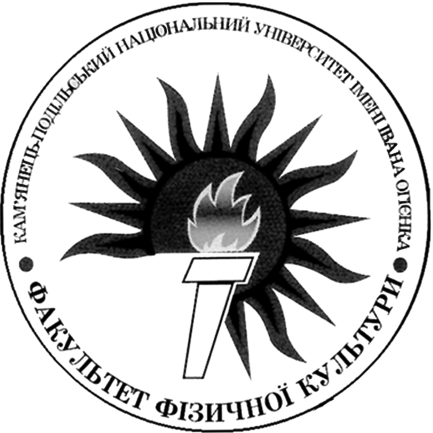 ПРОГРАМАМіжнароднОЇ науковОЇ інтернет-конференціЇ«ФОРМУВАННЯ ЗДОРОВОГО СПОСОБУ ЖИТТЯ УЧНІВСЬКОЇ ТА
 СТУДЕНТСЬКОЇ МОЛОДІ ЗАСОБАМИ ОСВІТИ» 27-28 ЖОВТНЯ 2022 РОКУКам'янець-Подільський2022ОРГАНІЗАЦІЙНИЙ КОМІТЕТГолова організаційного комітету:Стасюк І. І., кандидат наук з фізичного виховання та спорту, декан факультету фізичної культури Кам’янець-Подільського національного університету імені Івана Огієнка, м. Кам’янець-Подільський, Україна.Співголови організаційного комітету:Єдинак Г. А., доктор наук з фізичного виховання та спорту, професор кафедри теорії і методики фізичного виховання, Кам’янець-Подільський національний університет імені Івана Огієнка, м. Кам’янець-Подільський, Україна.Боднар А. О., кандидат педагогічних наук, заступник декана з навчальної роботи та забезпечення якості вищої освіти, Кам’янець-Подільський національний університет імені Івана Огієнка, м. Кам’янець-Подільський, Україна..Чистякова М. О., кандидат наук з фізичного виховання та спорту, заступник декана з наукової роботи та міжнародних зв’язків, Кам’янець-Подільський національний університет імені Івана Огієнка, м. Кам’янець-Подільський, Україна.ЧЛЕНИ ОРГКОМІТЕТУПрозар М. В., кандидат наук з фізичного виховання  та спорту, доцент, завідувач кафедри спорту і спортивних ігор Кам’янець-Подільського національного університету імені Івана Огієнка, м. Кам’янець-Подільський, Україна.Жигульова Е. О., кандидат біологічних наук, доцент,  завідувач кафедри фізичної реабілітації та медико-біологічних основ фізичного виховання, Кам’янець-Подільський національний університет імені Івана Огієнка, м. Кам’янець-Подільський, Україна.Юрчишин Ю. В., кандидат наук з фізичного виховання та спорту, доцент, завідувач кафедри теорії і методики фізичного виховання, Кам’янець-Подільський національний університет імені Івана Огієнка, м. Кам’янець-Подільський, Україна.Совтисік Д. Д.,  кандидат біологічних наук, доцент кафедри фізичної реабілітації та медико-біологічних основ фізичного виховання, Кам’янець-Подільський національний університет імені Івана Огієнка, м. Кам’янець-Подільський, Україна.Отт Л.Д., учителька гімназії ім. Св. Катерини, м. Оппенгайм, Німеччина.Siedlaczek-Szwed A., Full professor PhD, Department of Pedagogy, Jan Dlugosz university in Czestochowa, Poland.Gustavson N., Assoc. Prof. PhD, Centre for Educational Assessment, Faculty of Educational, University of Helsinki, Finland.Відповідальний секретар:Чаплінський Р. Б., кандидат медичних наук, доцент кафедри фізичної реабілітації та медико-біологічних основ фізичного виховання, Кам’янець-Подільський національний університет імені Івана Огієнка, м. Кам’янець-Подільський, Україна.Наукові редактори:Заікін А. В., кандидат педагогічних наук, доцент кафедри фізичної реабілітації та медико-біологічних основ фізичного виховання, заслужений працівник фізичної культури і спорту України, заслужений тренер України з пауерліфтингу, Кам’янець-Подільський національний університет імені Івана Огієнка, м. Кам’янець-Подільський, Україна. Зубаль М. В., кандидат наук з фізичного виховання та спорту, доцент кафедри спорту і спортивних ігор, Кам’янець-Подільський національний університет імені Івана Огієнка, м. Кам’янець-Подільський, Україна.Гурман Л. Д., кандидат педагогічних наук, доцент, заслужений тренер України з пауерліфтингу, завідувач кафедри легкої атлетики з методикою викладання, Кам’янець-Подільський національний університет імені Івана Огієнка, м. Кам’янець-Подільський, Україна.Бутов Р.С., кандидат наук з фізичного виховання і спорту, старший викладач кафедри фізичної реабілітації та медико-біологічних основ фізичного виховання, Кам’янець-Подільський національний університет імені Івана Огієнка, м. Кам’янець-Подільський.Марчук Д. В., викладач кафедри теорії і методики фізичного виховання, Кам’янець-Подільський національний університет імені Івана Огієнка, м. Кам’янець-Подільський, Україна.Мазур В. Й., старший викладач кафедри спорту і спортивних ігор, Кам’янець-Подільський національний університет імені Івана Огієнка, м. Кам’янець-Подільський.Зданюк В. В., кандидат педагогічних наук доцент кафедри фізичної реабілітації та медико-біологічних основ фізичного виховання, Кам’янець-Подільський національний університет імені Івана Огієнка, м. Кам’янець-Подільський, Україна.РЕГЛАМЕНТ ПРОВЕДЕННЯ КОНФЕРЕНЦІЇ27 жовтня14:00–16:00 ПЛЕНАРНЕ ЗАСІДАННЯ КОНФЕРЕНЦІЇ 28 жовтня15:00–17:00  СЕКЦІЙНА РОБОТА ЗГІДНО ВИЗНАЧЕНИХ НАПРЯМІВ І ТЕМАТИКИ КОНФЕРЕНЦІЇ Регламент:Доповідь на пленарному засіданні	до 15 хв.Доповідь на секційному засіданні	до 10 хв.Повідомлення	до 5 хв.ПЛЕНАРНЕ ЗАСІДАННЯМіжнароднОЇ науковОЇ інтернет-конференціЇ«ФОРМУВАННЯ ЗДОРОВОГО СПОСОБУ ЖИТТЯ УЧНІВСЬКОЇ ТА
СТУДЕНТСЬКОЇ  МОЛОДІ ЗАСОБАМИ ОСВІТИ» Модератор:Евеліна ЖИГУЛЬОВА, кандидат біологічних наук, доцент кафедри фізичної реабілітації та медико-біологічних основ фізичного виховання, Кам’янець-Подільський національний університет імені Івана Огієнка, Україна.Вітальне слово:Іван СТАСЮК, кандидат наук з фізичного виховання та спорту, доцент, декан факультету фізичної культури Кам’янець-Подільського національного університету імені Івана Огієнка, Україна.Наукові доповіді:Іван СТАСЮК, кандидат наук з фізичного виховання та спорту, доцент, декан факультету фізичної культури Кам’янець-Подільського національного університету імені Івана Огієнка, Україна.«Аналіз участі представників Кам'янця-Подільського національного університету імені Івана Огієнка на ХХХІІ літніх та XXIV зимових Олімпійських іграх».Микола НОСКО, дійсний член (академік) НАПН України, доктор педагогічних наук, професор, Національний університет "Чернігівський колегіум" імені Т. Г. Шевченка, Україна.«Педагогічні основи  здоров’язбережувальних технологій у фізичному вихованні дітей та молоді»Natalija GUSTAVSON, Assoc. Prof. PhD, Centre for Educational Assessment, Faculty of Educational, University of Helsinki, Finland.«Innovations in school education in Finland».Malgorzata PRZYBYSZ-ZAREMBA, PhD with habilitation, associate professor, State University of Applied Sciences in Skierniewice, Poland.«Conflicts with parents as a factort riggering antisocial behavior of young people – based on research conducted among polishhigh school youth and their parents».Barbora KOVÁČOVÁ, Assoc. Prof. PhD, Department of Education and Special Education, Catholic University in Ruzomberok, Slovakia.«Activation of cognitive functions in seniors during individual and group occupational therapy intervention in institutional environments».Martina FASNEROVÁ, Assoc. Prof. PhD, Faculty of Education, Institute of Education and Social Studies, Palacky University Olomouc, Czech Republic.«Development of graphomotor skills in preschool children through play activities».Геннадій ЄДИНАК, доктор наук з фізичного виховання і спорту, професор, Кам’янець-Подільський національний університет імені Івана Огієнка, Україна.«Актуальність персоналізованого підходу до фізичного виховання у закладі вищої освіти з урахуванням сучасних викликів».Aleksandra SIEDLACZEK-SZWED, Full professor PhD, Department of Pedagogy, Jan Dlugosz university in Czestochowa, Poland. Леся ГАЛАМАНЖУК, доктор педагогічних наук, професор, Кам’янець-Подільський національний університет ім. І. Огієнка, Україна.«Taking into account the motor advantage of children during health-oriented physical exercises».Volodymyr OMELIANENKO, Assoc. Prof. PhD, School of Ukrainian Studies Chicago, Illinois, USA.«Organizing a healthy lifestyle for elementary school students in Chicago».  СЕКЦІЙНІ ЗАСІДАННЯ КОНФЕРЕНЦІЇСЕКЦІЯ 1 «Психолого-педагогічні та медико-біологічні проблеми здорового способу життя і стану здоров’я студентів у процесі фізичного виховання й спортивного тренування в освітніх закладах»Керівник: Жигульова Е.О., кандидат біологічних наук, доцент кафедри фізичної реабілітації та медико-біологічних основ фізичного виховання, Кам’янець-Подільський національний університет імені Івана Огієнка, м. Кам’янець-Подільський.Секретар: Бутов Р.С., кандидат наук з фізичного виховання і спорту, старший викладач кафедри фізичної реабілітації та медико-біологічних основ фізичного виховання, Кам’янець-Подільський національний університет імені Івана Огієнка, м. Кам’янець-Подільський.Бутов Р. С., кандидат наук з фізичного виховання і спорту, старший викладач кафедри фізичної реабілітації та медико-біологічних основ фізичного виховання, Кам’янець-Подільський національний університет імені Івана Огієнка, м. Кам’янець-Подільський, Україна.Бердага С. І., методист зі спорту, Хмельницький спортивний ліцей, м. Хмельницький, Україна.«Раціональний режим – вагомий фактор збереження здоров’я».Заікін А, В., кандидат педагогічних наук доцент кафедри фізичної реабілітації та медико-біологічних основ фізичного виховання, Кам’янець-Подільський національний університет імені Івана Огієнка, м. Кам’янець-Подільський,  Україна. Курнишев Ю. А., кандидат педагогічних наук, доцент, Чернівецький національний університет імені Юрія Федьковича, м. Чернівці, Україна.Стрільчук Н. В., директор КУ «Інклюзивно-ресурсний центр Китайгородської сільської ради», Україна. «Педагогічна спрямованість у роботі фізичного терапевта в умовах спеціалізованого навчального закладу». Молєв В. П., кандидат медичних наук, доцент кафедри фізичної реабілітації та медико-біологічних основ фізичного виховання, Кам’янець-Подільський національний університет імені Івана Огієнка, м. Кам’янець-Подільський,  Україна.Молев П.В., лікар-стоматолог, лікувально-спортивний оздоровчий комплекс «Поділля», м. Кам’янець-Подільський, Україна.Пислар О. В., директор Комунальної установи «Інклюзивно-ресурсний центр» Хотинської міської ради, Україна.«Фізична активність підлітків з ожирінням».Чаплінський Р. Б., кандидат медичних наук, доцент кафедри фізичної реабілітації та медико-біологічних основ фізичного виховання, Кам’янець-Подільський національний університет імені Івана Огієнка, м. Кам’янець-Подільський, Україна.Чаплінська Л. В., лікар комунального некомерційного підприємства “Лікувального діагностично-консультативного центру” Кам'янець-Подільської міської ради, м. Кам’янець-Подільський,  Україна. Бойчук О. Д., в. о. директора Кам’янець-Подільський територіальний центр соціального обслуговування (надання соціальних послуг) «Турбота» м. Кам’янець-Подільський, Україна.«Медико-соціальні засоби профілактики серцево-судинних захворювань».Совтисік Д. Д.,  кандидат біологічних наук, доцент кафедри фізичної реабілітації та медико-біологічних основ фізичного виховання, Кам’янець-Подільський національний університет імені Івана Огієнка, м. Кам’янець-Подільський, Україна.Отт Леся, учителька гімназії ім. Св. Катерини, м. Оппенгайм, Німеччина. «Здоров’язбереження учнівської та студентської молоді: соціальні цінності та проблеми».Жигульова Е. О., кандидат біологічних наук, доцент кафедри фізичної реабілітації та медико-біологічних основ фізичного виховання, Кам’янець-Подільський національний університет імені Івана Огієнка, м. Кам’янець-Подільський, Україна. Очеретенко Т. Ю., лікар вищої категорії, директор комунального некомерційного підприємства «Дитячий медичний центр» Кам’янець-Подільської міської ради,  м. Кам’янець-Подільський, Україна. Стецик А. І., інструктор ЛФК  комунального некомерційного підприємства “Лікувального діагностично-консультативного центру” Кам'янець-Подільської міської ради, м. Кам’янець-Подільський,  Україна. «Санітарно-гігієнічні навички фізичних терапевтів - запорука здоров’я пацієнтів та членів мультидисциплінарної команди».Лонтковський Ю. А., кандидат медичних наук, лікар-нейрохірург, директор медичного центру «MEDLON»,  м. Кам’янець-Подільський,  Україна. Христич Т. М., доктор медичних наук, професор кафедри фізичної реабілітації та медико-біологічних основ фізичного виховання, Кам’янець-Подільський національний університет імені Івана Огієнка, м. Кам’янець-Подільський, Україна. Кухар К. С., фахівець з фізичної реабілітації Подільського спеціального навчально-реабілітаційного соціально-економічного коледжу, Кам’янець-Подільський державний інститут, м. Кам’янець-Подільський,  Україна.  «Важливість взаємин фізичного терапевта з пацієнтами».Зданюк В. В., кандидат педагогічних наук доцент кафедри фізичної реабілітації та медико-біологічних основ фізичного виховання, Кам’янець-Подільський національний університет імені Івана Огієнка, м. Кам’янець-Подільський,  Україна.Кудряшова А. О.,  здобувач вищої освіти СВО «бакалавр» спеціальності 227 ФТ,е,  Кам’янець-Подільський національний університет імені Івана Огієнка, м. Кам’янець-Подільський,  Україна.Рощук А. В.,  здобувач вищої освіти СВО «бакалавр» спеціальності 227 ФТ,е,  Кам’янець-Подільський національний університет імені Івана Огієнка, м. Кам’янець-Подільський,  Україна.Бережна Д. П., здобувач вищої освіти СВО «бакалавр» спеціальності 227 ФТ,е,  Кам’янець-Подільський національний університет імені Івана Огієнка, м. Кам’янець-Подільський,  Україна.«Особливості функціонального стану здобувачів вищої освіти першого курсу».Михальська Ю. А., старший викладач кафедри фізичної реабілітації та медико-біологічних основ фізичного виховання, Кам’янець-Подільський національний університет імені Івана Огієнка, м. Кам’янець-Подільський,  Україна.Михальський А. В., кандидат медичних наук, доцент кафедри  соціальної роботи, психології та соціокультурної діяльності ім. Т. Г. Сосновської  НРЗВО Кам’янець-Подільський держаний інститут, м. Кам’янець-Подільський,  Україна.«Формування здорового способу життя серед студентів спеціальності 227 Фізична терапія, ерготерапія Кам’янець-Подільського національного університету імені Івана Огієнка».. СЕКЦІЯ 2«Теоретико-методологічні засади формування здорового способу життя студентів у процесі фізичного виховання й спортивного тренування»Керівник: Зубаль М.В., кандидат наук з фізичного виховання і спорту, доцент кафедри спорту і спортивних ігор, Кам’янець-Подільський національний університет імені Івана Огієнка, м. Кам’янець-Подільський.Секретар: Мазур В. Й., старший викладач кафедри спорту і спортивних ігор, Кам’янець-Подільський національний університет імені Івана Огієнка, м. Кам’янець-ПодільськийПрозар М.В., кандидат наук з фізичного виховання і спорту, доцент кафедри спорту і спортивних ігор, Кам’янець-Подільський національний університет імені Івана Огієнка, м. Кам’янець-Подільський.Костюкевич В.М., доктор наук з фізичного виховання і спорту, професор, заслужений тренер України, Вінницький державний педагогічний університет імені Михайла Коцюбинськогo.Петрова Ю.М., здобувачка 1 курсу другого (магістерського) рівня вищої освіти, Кам’янець-Подільський національний університет імені Івана Огієнка, м. Кам’янець-Подільський.Козак Д.О., здобувач 4 курсу першого (бакалаврського) рівня вищої освіти, Кам’янець-Подільський національний університет імені Івана Огієнка, м. Кам’янець-Подільський.«Реалізація результатів навчання, здобутих студентами під час вивчення обов’язкового освітнього компонента професійної підготовки «Метрологічний контроль у фізичній культурі і спорті».Стасюк В. А., кандидат наук з фізичного виховання і спорту, викладач  кафедри спорту і спортивних ігор, Кам’янець-Подільський національний університет імені Івана Огієнка, м. Кам’янець-Подільський. Петров А.О., кандидат педагогічних наук, викладач кафедри спорту і спортивних ігор, Кам’янець-Подільський національний університет імені Івана Огієнка, м. Кам’янець-Подільський.Баліна С.О.,  здобувачка 1 курсу другого (магістерського) рівня вищої освіти, Кам’янець-Подільський національний університет імені Івана Огієнка, м. Кам’янець-Подільський.Войт К.В., здобувачка 1 курсу другого (магістерського) рівня вищої освіти, Кам’янець-Подільський національний університет імені Івана Огієнка, м. Кам’янець-Подільський.«Вплив фізичної підготовки футболістів 15-16 років в умовах секційних занять».Петров А.О., кандидат педагогічних наук, викладач кафедри спорту і спортивних ігор, Кам’янець-Подільський національний університет імені Івана Огієнка, м. Кам’янець-Подільський.Стасюк В. А., кандидат наук з фізичного виховання і спорту, старший викладач  кафедри спорту і спортивних ігор, Кам’янець-Подільський національний університет імені Івана Огієнка, м. Кам’янець-Подільський. Кудінов С.С.,  здобувач 4 курсу першого (бакалаврського) рівня вищої освіти, Кам’янець-Подільський національний університет імені Івана Огієнка, м. Кам’янець-Подільський.«Психолого-педагогічні аспекти раціоналізації навчально-тренувального процесу футболістів».Прозар М.В., кандидат наук з фізичного виховання і спорту, доцент кафедри спорту і спортивних ігор, Кам’янець-Подільський національний університет імені Івана Огієнка, м. Кам’янець-Подільський.Петрова Ю.М., здобувачка 1 курсу другого (магістерського) рівня вищої освіти, Кам’янець-Подільський національний університет імені Івана Огієнка, м. Кам’янець-Подільський.Стрельбіцька К.І., здобувачка 3 курсу першого (бакалаврського) рівня вищої освіти, Кам’янець-Подільський національний університет імені Івана Огієнка, м. Кам’янець-Подільський.«Роль здобувачів в системі забезпечення якості вищої освіти за спеціальністю 017 Фізична культура і спорт».Гуска М.Б., кандидат наук з фізичного виховання і спорту, доцент кафедри спорту і спортивних ігор, Кам’янець-Подільський національний університет імені Івана Огієнка, м. Кам’янець-Подільський.Галаманжук Л.Л., доктор педагогічних наук, професор, Кам’янець-Подільський національний університет ім. І. Огієнка, Україна.Мазур В.Й., викладач кафедри спорту і спортивних ігор, Кам’янець-Подільський національний університет імені Івана Огієнка, м. Кам’янець-Подільський.Коробчук В.П., здобувачка другого (магістерського) рівня вищої освіти, Кам’янець-Подільський національний університет імені Івана Огієнка, м. Кам’янець-Подільський.Швець М.О., здобувач 2 курсу першого (бакалаврського) рівня вищої освіти, Кам’янець-Подільський національний університет імені Івана Огієнка, м. Кам’янець-Подільський.«Інноваційні стратегії у формуванні кадрової політики у сфері стратегічного розвитку фізичної культури і спорту». Мазур В.Й., викладач кафедри спорту і спортивних ігор, Кам’янець-Подільський національний університет імені Івана Огієнка, м. Кам’янець-Подільський.Гуска М.Б., кандидат наук з фізичного виховання і спорту, доцент кафедри спорту і спортивних ігор, Кам’янець-Подільський національний університет імені Івана Огієнка, м. Кам’янець-Подільський.Білянський Д. Ю., здобувач 3 курсу першого (бакалаврського) рівня вищої освіти, Кам’янець-Подільський національний університет імені Івана Огієнка, м. Кам’янець-Подільський.Панчук М.Р., здобувач 1 курсу другого (магістерського) рівня вищої освіти, Кам’янець-Подільський національний університет імені Івана Огієнка, м. Кам’янець-Подільський.«Особливості психологічної підготовки юних борців ДЮСШ до змагальної діяльності». Кужель М.М., кандидат психологічних наук, доцент кафедри фізичного виховання, ЗВО Подільський державний університет, м. Кам’янець-Подільський.«Формування психологічної готовності здобувачів вищої освіти до занять фізичного виховання». Мельник Т. Г., викладач кафедри легкої атлетики з методикою викладання, заслужений тренер України з легкої атлетики, Кам’янець-Подільський національний університет імені Івана Огієнка, м. Кам’янець-Подільський.Расторгуй М. С., доктор наук з фізичного виховання та спорту, доцент,  Львівський державний університет фізичної культури імені Івана Боберського, м.ЛьвовГайбей Є. Ю., здобувач другого (магістерського) рівня вищої освіти, Кам’янець-Подільський національний університет імені Івана Огієнка, м. Кам’янець-Подільський.«Об'єктивізація правил змагань з пауерліфтингу (жиму лежачи) на основі біомеханічного аналізу техніки спортсменів високої кваліфікації».Зубаль М.В., кандидат наук з фізичного виховання і спорту, доцент кафедри спорту і спортивних ігор, Кам’янець-Подільський національний університет імені Івана Огієнка, м. Кам’янець-Подільський.Кучинська І.О., доктор педагогічних наук, професор, завідувач кафедри педагогіки та управління навчальним закладом, Кам’янець-Подільський національний університет імені Івана Огієнка, м. Кам’янець-Подільський. Назарко Д.В., здобувач 2 курсу другого (магістерського) рівня вищої освіти, Кам’янець-Подільський національний університет імені Івана Огієнка, м. Кам’янець-Подільський.Бойко В.В.., здобувач 2 курсу першого (бакалаврського) рівня вищої освіти, Кам’янець-Подільський національний університет імені Івана Огієнка, м. Кам’янець-Подільський.«Виробнича та навчальна практика як складова професійно-прикладного виховання майбутнього фахівця з фізичної культури».Райтаровська І.В., старший викладач кафедри спорту і спортивних ігор, Кам’янець-Подільський національний університет імені Івана Огієнка, м. Кам’янець-Подільський.Горіславський Ю.В., здобувач другого (магістерського) рівня вищої освіти, Кам’янець-Подільський національний університет імені Івана Огієнка, м. Кам’янець-Подільський. Салманова А.С., здобувачка 1 курсу другого (магістерського) рівня вищої освіти, Кам’янець-Подільський національний університет імені Івана Огієнка, м. Кам’янець-Подільський.«Структура процесу навчання прийомам дзюдо».Алєксєєв О.О., кандидат педагогічних наук, старший викладач кафедри спорту і спортивних ігор, Кам’янець-Подільський національний університет імені Івана Огієнка, м. Кам’янець-Подільський.Мельничук І.М., доктор педагогічних наук, професор,завідувач кафедри педагогіки вищої школи та суспільних дисциплін, Тернопільський національний медичний університет імені І.Я. Горбачевського, м.Тернопіль.Братейко С.В., здобувачка  другого (магістерського) рівня вищої освіти, Кам’янець-Подільський національний університет імені Івана Огієнка, м. Кам’янець-Подільський.Кінделевич В.В., здобувач 2 курсу першого (бакалаврського) рівня вищої освіти, Кам’янець-Подільський національний університет імені Івана Огієнка, м. Кам’янець-Подільський.  «Аналіз стану готовності майбутнього фахівця з фізичної культури до формування здорового способу життя молоді засобами рухливих і спортивних ігор».Козак Є.П., кандидат педагогічних наук, доцент кафедри спорту і спортивних ігор, Кам’янець-Подільський національний університет імені Івана Огієнка, м. Кам’янець-Подільський.Плахтій П.Д., кандидат біологічних наук, доцент кафедри біології та методики її викладання, Кам’янець-Подільський національний університет імені Івана Огієнка, м. Кам’янець-Подільський. Плотницький О.Ю., здобувач  другого (магістерського) рівня вищої освіти, Кам’янець-Подільський національний університет імені Івана Огієнка, м. Кам’янець-Подільський.Яблонський В.Р., здобувач другого (магістерського) рівня вищої освіти, Кам’янець-Подільський національний університет імені Івана Огієнка, м. Кам’янець-Подільський.«Здоров’язберігаюче освітнє середовище в умовах дистанційного формату професійної підготовки».СЕКЦІЯ 3 «Науково-методичні, соціально-економічні й організаційні засади здорового способу життя учнів загальноосвітніх навчальних закладів та застосування засобів освіти для впровадження здоров’язберігаючих освітніх технологій, олімпійської освіти у фізичне виховання школярів»Керівник:	Чистякова М.О., кандидат наук з фізичного виховання та спорту, старший викладач кафедри теорії і методики фізичного виховання, Кам’янець-Подільський національний університет імені Івана Огієнка, м. Кам’янець-Подільський.Секретар:	Марчук Д. В., викладач кафедри теорії і методики фізичного виховання, Кам’янець-Подільський національний університет імені Івана Огієнка, м. Кам’янець-Подільський.Боднар А.О., кандидат педагогічних наук, доцент, старший викладач кафедри теорії і методики  фізичного виховання, Кам’янець-Подільський національний університет імені Івана Огієнка, м. Кам’янець-Подільський.Цісар О. О., здобувачка вищої освіти 2 курсу першого (бакалаврського) рівня вищої освіти, Кам’янець-Подільський національний університет імені Івана Огієнка, м. Кам’янець-Подільський.Пархомюк В.В., здобувач вищої освіти  другого (магістерського) рівня вищої освіти, Кам’янець-Подільський національний університет імені Івана Огієнка, м. Кам’янець-Подільський.«Олімпійська освіта як засіб формування здорового способу життя школярів».   Скавронський О.П., кандидат наук з фізичного виховання і спорту, доцент кафедри теорії і методики фізичного виховання, Кам’янець-Подільський національний університет імені Івана Огієнка.Клюс О. А., кандидат наук з фізичного виховання і спорту, старший викладач кафедри теорії і методики фізичного виховання, Кам’янець-Подільський національний університет імені Івана Огієнка.Слива В.В., здобувачка вищої освіти першого (бакалаврського) рівня вищої освіти, природничо-економічний факультет, Кам’янець-Подільський національний університет імені Івана Огієнка.«Оптимізація розумової діяльності здобувачів вищої освіти засобами фізичного виховання». Шахліна Л.Г, доктор медичних наук, професор, професор кафедри спортивної медицини, Національний університет фізичного виховання і спорту України, Україна.Чистякова М.О., кандидат наук з фізичного виховання і спорту, старший викладач кафедри теорії і методики фізичного виховання, Кам’янець-Подільський національний університет імені Івана Огієнка, м. Кам’янець-Подільський.«Морфофункціональна характеристика організму спортсменок, які спеціалізуються у дзюдо».Клюс О. А., кандидат наук з фізичного виховання і спорту, старший викладач кафедри теорії і методики фізичного виховання, Кам’янець-Подільський національний університет імені Івана Огієнка.Гусар М. А.,  здобувачка вищої освіти першого (бакалаврського) рівня вищої освіти, навчально-науковий інститут української філології та журналістики, Кам’янець-Подільський національний університет імені Івана Огієнка.«Основні засоби підвищення інтересу до здорового способу життя у здобувачів вищої освіти в процесі фізичного виховання»». Гурман Л.Д., кандидат педагогічних наук, доцент, завідувач кафедри легкої атлетики з методикою викладання, заслужений тренер України, Кам’янець-Подільський національний університет імені Івана Огієнка, м. Кам’янець-Подільський.Чистякова М.О., кандидат наук з фізичного виховання і спорту, старший викладач кафедри теорії і методики фізичного виховання, Кам’янець-Подільський національний університет імені Івана Огієнка, м. Кам’янець-Подільський.Войцехівський І.Л., здобувач вищої освіти другого (магістерського) рівня вищої освіти, Кам’янець-Подільський національний університет імені Івана Огієнка, м. Кам’янець-Подільський.«Особливості підготовки спортсменів в гирьовому спорті та використання вправ з гирямі у фітнесі».Потапчук С. М., викладач кафедри теорії і методики фізичного виховання, Кам’янець-Подільський національний університет імені Івана Огієнка, м. Кам’янець-Подільський.Ладиняк А. Б., викладач кафедри легкої атлетики з методикою викладання, Кам’янець-Подільський національний університет імені Івана Огієнка, м. Кам’янець-Подільський.Наумова Т.В., здобувачка вищої освіти другого (магістерського) рівня вищої освіти, Кам’янець-Подільський національний університет імені Івана Огієнка, м. Кам’янець-Подільський. «Застосування елементів єдиноборств у фізичному вихованні студентської молоді».Бабюк С.М., кандидат педагогічних наук, доцент кафедри теорії і методики фізичного виховання, Кам’янець-Подільський національний університет імені Івана Огієнка, м. Кам’янець-Подільський.Танащук С.І., здобувач вищої освіти першого (бакалаврського) рівня вищої освіти, природничо-економічний факультет, Кам’янець-Подільський національний університет імені Івана Огієнка.Ранецький А. І., здобувач вищої освіти першого (бакалаврського) рівня вищої освіти, природничо-економічний факультет, Кам’янець-Подільський національний університет імені Івана Огієнка.«Особливості формування гімнастичної вправності учнів молодших класів».Юрчишин Ю.В., кандидат наук з фізичного виховання і спорту, доцент, завідувач кафедри теорії і методики фізичного виховання, Кам’янець-Подільський національний університет імені Івана Огієнка, м. Кам’янець-Подільський.Мисів В.М., кандидат наук з фізичного виховання і спорту, доцент кафедри теорії і методики фізичного виховання, Кам’янець-Подільський національний університет імені Івана Огієнка, м. Кам’янець-Подільський.Базюк Д.О, здобувач вищої освіти другого (магістерського) рівня вищої освіти, Кам’янець-Подільський національний університет імені Івана Огієнка, м. Кам’янець-Подільський. «Теоретико-методичні та практичні основи реалізації оздоровчої фізичної активності студентами ЗВО».Мисів В.М., кандидат наук з фізичного виховання і спорту, доцент кафедри теорії і методики фізичного виховання, Кам’янець-Подільський національний університет імені Івана Огієнка, м. Кам’янець-Подільський.Юрчишин Ю.В., кандидат наук з фізичного виховання і спорту, доцент, завідувач кафедри теорії і методики фізичного виховання, Кам’янець-Подільський національний університет імені Івана Огієнка, м. Кам’янець-Подільський. Мещищина К.А, здобувачка вищої освіти другого (магістерського) рівня вищої освіти, Кам’янець-Подільський національний університет імені Івана Огієнка, м. Кам’янець-Подільський. «Теоретико-методичні та практичні основи реалізації оздоровчої фізичної активності студентами ЗВО».Марчук В.М., заслужений тренер України зі стрибків на акробатичній доріжці, старший викладач кафедри теорії і методики  фізичного виховання, Кам’янець-Подільський національний університет імені Івана Огієнка, м. Кам’янець-Подільський.Марчук Д.В., викладач кафедри теорії і методики  фізичного виховання, Кам’янець-Подільський національний університет імені Івана Огієнка, м. Кам’янець-Подільський..Земляний Д.В., здобувачка вищої освіти другого (магістерського) рівня вищої освіти, Кам’янець-Подільський національний університет імені Івана Огієнка, м. Кам’янець-Подільський. «Кваліфікація рівня спортивної, акробатичної, аеробної гімнастики».Слюсарчук В. В., кандидат наук з фізичного виховання і спорту, доцент, докторант кафедри педагогіки, психології і методики фізичного виховання Національного університету «Чернігівський колегіум» імені Т. Г. Шевченка, Україна.«Педагогічні умови фізичного саморозвитку дівчат – майбутніх офіцерів під час першого року навчання у військових академіях». Випасняк І. П., доктор наук з фізичного виховання та спорту, професор, Прикарпатський національний університет імені Василя Стефаника, м. Івано-Франківськ.«Сучасні тренди корекції тілобудови молоді  засобами фізичної культури».Банах В.І., кандидат наук з фізичного виховання та спорту, доцент кафедри теоретико-методичних основ фізичного виховання, Кременецька обласна гуманітарно-педагогічна академія імені Тараса Шевченка, м. Кременець, Україна«Педагогічні умови персоналізованого підходу до фізичного виховання здобувачів закладу вищої освіти». Марчук Д.В., викладач кафедри теорії і методики  фізичного виховання, Кам’янець-Подільський національний університет імені Івана Огієнка, м. Кам’янець-Подільський..Марчук В.М., заслужений тренер України зі стрибків на акробатичній доріжці, старший викладач кафедри теорії і методики  фізичного виховання, Кам’янець-Подільський національний університет імені Івана Огієнка, м. Кам’янець-Подільський.Сакун С.С., здобувач вищої освіти другого (магістерського) рівня вищої освіти, Кам’янець-Подільський національний університет імені Івана Огієнка, м. Кам’янець-Подільський. «Кваліфікація рівня спортивної, акробатичної, аеробної гімнастики».Ліщук В.В., доцент кафедри легкої атлетики з методикою викладання, заслужений тренер України з легкої атлетики, Кам’янець-Подільський національний університет імені Івана Огієнка, м. Кам’янець-Подільський.«Особливості оцінки рівня здоров'я учнів у системі фізичного виховання».Луцький В. Я., кандидат наук з фізичного виховання і спорту, доцент, Прикарпатський національний університет імені Василя Стефаника, м. Івано-Франківськ«Активний туризм як засіб формування здорового способу життя».Вінтоняк О. В.,  кандидат наук з фізичного виховання і спорту, доцент, Івано-Франківський національний технічний університет нафти і газу, м. Івано-Франківськ«Формування здорового способу життя студентської молоді засобами фізичної культури». Іванишин І, кандидат наук з фізичного виховання і спорту, доцент, Прикарпатський національний університет імені Василя Стефаника, м. Івано-Франківськ«Детермінанти здорового способу життя студентської молоді».